 1.	Check service information for the vehicle being serviced to determine what advanced driver assists systems that the vehicle has installed.  Check all that apply:		______ Adaptive Cruise Control (ACC)		______ Automatic Emergency Braking (AEB)		______ Blind Spot Monitor (BSM)		______ Cross-traffic alert (CTA)		______ Electronic Stability Control (ESC)		______ Forward-Collision Warning (FCW)		______ Intelligent Speed Advice (ISA)		______ Lane-Departure Warning System (LDWS)		______ Lane Keep Assist (LKA)		______ Rear Cross-Traffic Warning (RCTW)		______ Other (describe) ___________________________________________________ 2.	What sensors does the vehicle have?		______ Ultrasonic object sensors (Describe locations.) ___________________________		______ Camera(s) (Describe locations.) _______________________________________		______ Radar (Describe locations.) _________________________________________________ IDAR (Describe locations.) ___________________________________________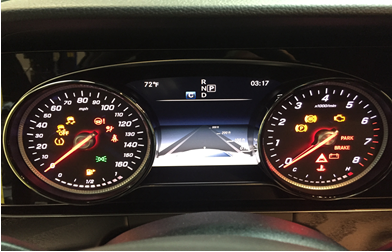 